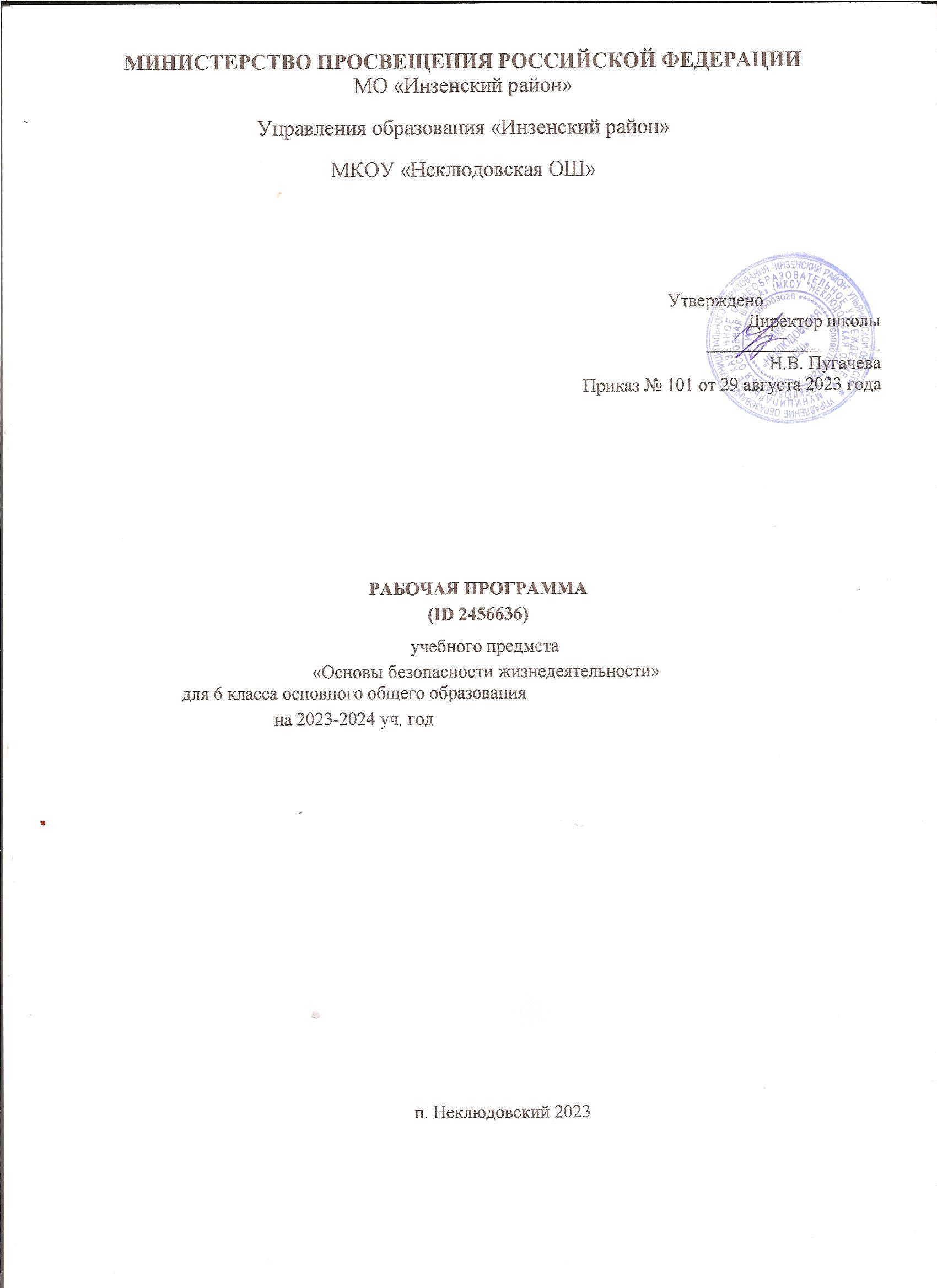 ПОЯСНИТЕЛЬНАЯ ЗАПИСКАРабочая программа по основам безопасности жизнедеятельности (далее – ОБЖ) разработана на основе Концепции преподавания учебного предмета «Основы безопасностижизнедеятельности»(утверждена Решением Коллегии Министерства просвещения Российской Федерации, протокол от 24 декабря 2018 г. № ПК-1вн), требований к результатам освоения программы основного общего образования, представленных в Федеральном государственном образовательном стандарте (далее —ФГОС) основного общего образования (утверждѐн приказом Министерства просвещения Российской Федерации от 31 мая 2021 г. № 287) с учѐтомраспределѐнных по модулям проверяемых требований к результатам освоения основной образовательной программы основного общего образования по учебному предмету ОБЖ, Примерной программы воспитания.Настоящая Программа обеспечивает:ясное понимание обучающимися современных проблем безопасности и формирование у подрастающего поколения базового уровня культуры безопасного поведения;прочное усвоение обучающимися основных ключевых понятий, обеспечивающих преемственность изучения основ комплексной безопасности личности на следующем уровне образования;возможность выработки и закрепления у обучающихся умений и навыков, необходимых для последующей жизни;выработку практико-ориентированных компетенций, соответствующих потребностям современности;реализацию   оптимального   баланса   межпредметных	связей   и   их	разумноевзаимодополнение, способствующее формированию практических умений и навыков.В Программе содержание учебного предмета ОБЖ структурно представлено тремя модулями (тематическими линиями), обеспечивающими непрерывность изучения предмета на уровне основного общего образования и преемственность учебного процесса на уровне среднего общего образования:модуль № 1 «Здоровье и как его сохранить»; модуль № 2 «Безопасность в природной среде»; модуль № 3 «Основы медицинских знаний».В целях обеспечения системного подхода в изучении учебного предмета ОБЖ на уровне основного общего образования Программа предполагает внедрение универсальной структурно-логической схемы изучения учебных модулей (тематических линий) в парадигме безопасной жизнедеятельности:«предвидеть опасность → по возможности еѐ избегать → при необходимости действовать». Учебный материал систематизирован по сферам возможных проявлений рисков и опасностей: помещения ибытовые условия; улица и общественные места; природные условия; коммуникационные связи и каналы; объекты и учреждения культуры и пр.ОБЩАЯ ХАРАКТЕРИСТИКА УЧЕБНОГО ПРЕДМЕТА «ОСНОВЫ БЕЗОПАСНОСТИ ЖИЗНЕДЕЯТЕЛЬНОСТИ»Появлению учебного предмета ОБЖ способствовали колоссальные по масштабам и последствиям техногенные катастрофы, произошедшие на территории нашей страны в 80-е годы XX столетия:катастрофа теплохода «Александр Суворов» в результате столкновения с пролѐтом Ульяновского моста через Волгу (5 июня 1983 г.), взрыв четвѐртого ядерного реактора на Чернобыльской АЭС (26апреля 1986 г.), химическая авария с выбросом аммиака на производственном объединении «Азот» в г. Ионаве (20 марта 1989 г.), взрыв двух пассажирских поездов под Уфой в результате протечкитрубопровода и выброса сжиженной газово-бензиновой смеси (3 июня 1989 г.). Государство столкнулось с серьѐзными вызовами, в ответ на которые требовался быстрый и адекватный ответ.Пришло понимание необходимости скорейшего внедрения в сознание граждан культуры безопасности жизнедеятельности, формирования у подрастающего поколения модели индивидуального безопасного поведения, стремления осознанно соблюдать нормы и правилабезопасности в повседневной жизни. В связи с этим введение в нашей стране обучения основам безопасности жизнедеятельности явилось важным и принципиальным достижением как для отечественного, так и для мирового образовательного сообщества.В условиях современного исторического процесса с появлением новых глобальных и региональных природных, техногенных, социальных вызовов и угроз безопасности России (критичные изменения климата, негативные медико-биологические, экологические, информационные факторы и другие условия жизнедеятельности) возрастает приоритет вопросов безопасности, их значение не только для самого человека, но также для общества и государства. При этом центральной проблемойбезопасности жизнедеятельности остаѐтся сохранение жизни и здоровья каждого человека.В данных обстоятельствах колоссальное значение приобретает качественное образование подрастающего поколения россиян, направленное на формирование гражданской идентичности, воспитание личности безопасного типа, овладение знаниями, умениями, навыками и компетенцией для обеспечения безопасности в повседневной жизни. Актуальность совершенствования учебно-методического обеспечения учебного процесса по предмету ОБЖ определяется системообразующими документами в области безопасности: Стратегия национальной безопасности Российской Федерации (Указ Президента Российской Федерации от 02.07.2021 № 400), Доктрина информационнойбезопасности Российской Федерации (Указ Президента Российской Федерации от 5 декабря 2016 г.№646), Национальные цели развития Российской Федерации на период до 2030 года (Указ Президента Российской Федерации от 21 июля 2020 г. № 474), Государственная программа РоссийскойФедерации «Развитие образования» (Постановление Правительства РФ от 26.12.2017 г. № 1642).Современный учебный предмет ОБЖ является системообразующим, имеет свои дидактические компоненты во всех без исключения предметных областях и реализуется через приобретение необходимых знаний, выработку и закрепление системы взаимосвязанных навыков и умений,формирование компетенций в области безопасности, поддержанных согласованным изучением других учебных предметов. Научной базой учебного предмета ОБЖ является общая теориябезопасности, исходя из которой он должен обеспечивать формирование целостного видения всего комплекса проблем безопасности, включая глобальные, что позволит обосновать оптимальную систему обеспечения безопасности личности, общества и государства, а также актуализировать для обучающихся построение адекватной модели индивидуального безопасного поведения вповседневной жизни, сформировать у них базовый уровень культуры безопасности жизнедеятельности.В настоящее время с учѐтом новых вызовов и угроз подходы к изучению учебного предмета ОБЖ несколько скорректированы. Он входит в предметную область «Физическая культура и основыбезопасности жизнедеятельности», является обязательным для изучения на уровне основного общего образования. Изучение ОБЖ направлено на обеспечение формирования базового уровня культуры безопасности жизнедеятельности, что способствует выработке у обучающихся умений распознавать угрозы, избегать опасности, нейтрализовывать конфликтные ситуации, решатьсложные вопросы социального характера, грамотно вести себя в чрезвычайных ситуациях. Такой подход содействует закреплению навыков, позволяющих обеспечивать защиту жизни и здоровья человека, формированию необходимых для этого волевых и морально-нравственных качеств, предоставляет широкиевозможности для эффективной социализации, необходимой для успешной адаптации обучающихся к современной техно-социальной и информационной среде, способствует проведениюмероприятий профилактического характера в сферебезопасности.ЦЕЛЬ ИЗУЧЕНИЯ УЧЕБНОГО ПРЕДМЕТА «ОСНОВЫ БЕЗОПАСНОСТИ ЖИЗНЕДЕЯТЕЛЬНОСТИ»Целью изучения учебного предмета ОБЖ на уровне основного общего образования является формирование у обучающихся базового уровня культуры безопасности жизнедеятельности всоответствии с современными потребностями личности, общества и государства, что предполагает:способность построения модели индивидуального безопасного поведения на основе понимания необходимости ведения здорового образа жизни, причин, механизмов возникновения и возможных последствий различных опасных и чрезвычайных ситуаций, знаний и умений применять необходимые средства и приемы рационального и безопасного поведения при их проявлении;сформированность активной жизненной позиции, осознанное понимание значимостиличного безопасного поведения в интересах безопасности личности, общества игосударства;знание и понимание роли государства и общества в решении задач обеспечениянациональной безопасности и защиты населения от опасных и чрезвычайных ситуаций природного, техногенного и социальногохарактера.МЕСТО ПРЕДМЕТА В УЧЕБНОМ ПЛАНЕНа изучение учебного предмета ОБЖ в 6 классе предусматривается по 1 часу в неделю, всего на изучение предмета ОБЖ в 6 классе отводится 35 часов (из них 4 часа – практические занятия, 1- контрольная работа).СОДЕРЖАНИЕ УЧЕБНОГО ПРЕДМЕТАМодуль № 1 «Здоровье и как его сохранить»:Здоровье и факторы, влияющие на него.Что такое здоровье и здоровый образ жизни.Определения понятий «здоровье», «здоровый образ жизни». Физическое здоровье. Духовное здоровье. Неразрывная связь физического и духовного здоровья.Как сохранить здоровье.Режим дня. Отдых. Сон как важнейший признак здоровья. Правильная и неправильная осанка при ходьбе и при работе за письменным столом. Близорукость и дальнозоркость. Развитиефизических качеств (сила, быстрота, выносливость). Малоподвижный образ жизни. Двигательная активность. Закаливание и закаливающие процедуры. Питание. Вода, белки, витамины, жиры, минеральные вещества, углеводы — необходимые элементы, требующиесядля развитияорганизма.Личная гигиена.Определение понятия «гигиена». Уход за зубами. Уход за кожей. Выбор одежды по сезону. Правила гигиены на каждый день.Предупреждение вредных привычек.Вред табакокурения и употребления спиртных напитков. Негативное отношение к приѐму наркотических и токсикоманических веществ. Основные правила здорового образа жизни. Здоровье и правила его сбережения Факторы, способствующие сбережению здоровья.Правильное и неправильное питание. Закаливание организма. Факторы, разрушающие здоровье. Долгое сидение за компьютером. Избыточный вес. Профилактика вредных привычек. Вред от употребления алкогольных напитков, табака, наркотиков.Игромания. Компьютерная игровая зависимость. Как избежать этой зависимости. Какизбежать отрицательного воздействия окружающей среды на развитие и здоровье человека. Физические, химические и социальные антропогенные факторы окружающей среды.Экологическаябезопасность. Правила личной гигиены при занятиях туризмом. Правильный выбор одежды и обуви по сезону для участия в походе. Соблюдение правил личной гигиены в походе.Туризм как часть комплекса ГТО.Модуль № 2 «Безопасность в природной среде»:Безопасность в различных погодных условиях и при стихийных бедствиях.Как погодные условия могут влиять на безопасность человека. Ветер. Гроза. Молния.Правила поведения при грозе. Гололѐд и гололедица. Безопасное поведение на водоѐмах. Правила поведения на замѐрзшем водоѐме. Безопасность при купании в водоѐмах летом.Стихийные бедствия и связанные с ними опасности. Землетрясение. Наводнение. Ураган. Сель. Оползень. Правила поведения во время стихийных бедствий.Безопасное поведение на природе Безопасное поведение в туристских походах. Основные меры безопасности в туристских походах. Если турист отстал от группы.Виды туристских походов. Однодневные и многодневные, местные и дальние туристские походы. Как ориентироваться на местности. Ориентирование по Солнцу. Ориентирование по природным признакам. Ориентирование по местным признакам. Способы определения сторон горизонта по компасу, небесным светилам и карте.Подготовка к проведению туристского похода. Руководитель похода и его обязанности. Санитар и его обязанности. Состав аптечки первой помощи (походной аптечки). Туристское снаряжение в зависимости от вида похода. Приметы, по которым можно определить погоду.Как развести костѐр при разной погоде. Выбор места для костра и его розжиг. Виды костров. Если в лесу вас застигла гроза. Признаки приближающейся грозы. Правильное размещение в укрытии во время грозы.Правила безопасного поведения в различных видах походов Советы на всю жизнь. Пеший поход. Ведущий турист. Замыкающий турист. Техника движения по равнинной и пересечѐнной местности. Устройство бивака. Лыжные походы. Особенности снаряжения. Организация движения. Горные походы. Организация движения при подъѐме и спуске. Водные походы. Способы и средства самопомощи и взаимопомощи в водных походах. Плавучие средства. Общий распорядок ходового дня. Правила действия во время аварии судна. Безопасное поведение при автономном существовании Поведение человека в условиях автономного существования в природной среде.Факторы, способствующие и препятствующие выживанию при автономном существовании. Добровольная и вынужденная автономия человека в природной среде. Характерные особенности добровольного и вынужденного существования в природе. Организация ночлега при автономном существовании.Сооружение временного жилища. Добывание огня с помощью различных предметов. Как добыть питьѐ и пищу в условиях автономии. Растения, грибы, орехи, которые можно употреблять в пищу. Очистка и обеззараживание воды. Как подать сигналы бедствия. Различные средства аварийной сигнализации. Опасные встречи в природных условиях Безопасность при встрече с дикимиживотными. Правила поведения при встрече с дикими животными (лосем, кабаном, волком, медведем и др.). Безопасность при встрече со змеѐй. Защита от комаров, мошки и других насекомых. Профилактика клещевого энцефалита. Клещевой вирусный энцефалит, егопереносчики, места и время передачи, последствия заболевания. Способы удаления клещей с тела.Модуль № 3 «Основы медицинских знаний»:Первая помощь в природных условиях.Народные средства первой помощи. Средства для остановки кровотечения, от кашля, от воспаления. Первая помощь при травматических повреждениях.Первая помощь при травме конечностей, при повреждении глаз и носа. Иммобилизация при травме конечностей.Первая помощь при солнечном и тепловом ударе.Первая помощь при переохлаждении, отморожении и ожоге. Психологическая поддержка пострадавшего.ПЛАНИРУЕМЫЕ ОБРАЗОВАТЕЛЬНЫЕ РЕЗУЛЬТАТЫЛИЧНОСТНЫЕ РЕЗУЛЬТАТЫНастоящая Программа чѐтко ориентирована на выполнение требований, устанавливаемых ФГОС к результатам освоения основной образовательной программы (личностные, метапредметные ипредметные), которые должны демонстрировать обучающиеся по завершении обучения в основной школе.Личностные результаты достигаются в единстве учебной и воспитательной деятельности в соответствии с традиционными российскими социокультурными и духовно-нравственными ценностями, принятыми в обществе правилами и нормами поведения. Способствуют процессам самопознания, самовоспитания и саморазвития, формирования внутренней позиции личности и проявляются в индивидуальных социально значимых качествах, которые выражаются прежде всего в готовности обучающихся к саморазвитию, самостоятельности, инициативе и личностному самоопределению; осмысленному ведению здорового и безопасного образа жизни и соблюдению правил экологического поведения; к целенаправленной социально значимой деятельности; принятию внутренней позиции личности как особого ценностного отношения к себе, к окружающим людям и к жизни в целом.Личностные результаты, формируемые в ходе изучения учебного предмета ОБЖ, должны отражать готовность обучающихся руководствоваться системой позитивных ценностных ориентаций и расширение опыта деятельности на еѐ основе.Патриотическоевоспитание:осознание российской гражданской идентичности в поликультурном и многоконфессиональном обществе, проявление интереса к познанию родного языка, истории, культуры РоссийскойФедерации, своего края, народов России; ценностное отношение к достижениям своей Родины — России, к науке, искусству, спорту, технологиям, боевым подвигам и трудовым достижениям народа; уважение к символам России, государственным праздникам, историческому и природному наследию и памятникам, традициям разных народов, проживающих в родной стране;формирование чувства гордости за свою Родину, ответственного отношения к выполнению конституционного долга — защите Отечества.Гражданскоевоспитание:готовность к выполнению обязанностей гражданина и реализации его прав, уважение прав, свобод и законных интересов других людей; активное участие в жизни семьи, организации, местного сообщества, родного края, страны; неприятие любых форм экстремизма, дискриминации; понимание роли различных социальных институтов в жизни человека; представление об основных правах, свободах и обязанностях гражданина, социальных нормах и правилах межличностных отношений в поликультурном и многоконфессиональном обществе; представление о способах противодействия коррупции; готовность к разнообразной совместной деятельности, стремление к взаимопониманию и взаимопомощи, активное участие в школьном самоуправлении; готовность к участию в гуманитарной деятельности (волонтѐрство, помощь людям, нуждающимся в ней);сформированность активной жизненной позиции, умений и навыков личного участия в обеспечении мер безопасности личности, общества и государства;понимание и признание особой роли России в обеспечении государственной и международнойбезопасности, обороны страны, осмысление роли государства и общества в решении задачи защиты населения от опасных и чрезвычайных ситуаций природного, техногенного и социального характера;знание и понимание роли государства в противодействии основным вызовам современности: терроризму, экстремизму, незаконному распространению наркотических средств, неприятие любыхформ экстремизма, дискриминации, формирование веротерпимости, уважительного идоброжелательного отношения к другому человеку, его мнению, развитие способности к конструктивному диалогу с другими людьми.Духовно-нравственноевоспитание:ориентация на моральные ценности и нормы в ситуациях нравственного выбора; готовность оценивать своѐ поведение и поступки, а также поведение и поступки других людей с позиции нравственных и правовых норм с учѐтом осознания последствий поступков; активное неприятие асоциальных поступков, свобода и ответственность личности в условиях индивидуального и общественного пространства;развитие ответственного отношения к ведению здорового образа жизни, исключающего употребление наркотиков, алкоголя, курения и нанесение иного вреда собственному здоровью и здоровью окружающих;формирование личности безопасного типа, осознанного и ответственного отношения к личной безопасности и безопасности других людей.Эстетическоевоспитание:формирование гармоничной личности, развитие способности воспринимать, ценить и создавать прекрасное в повседневной жизни;понимание взаимозависимости счастливого юношества и безопасного личного поведения в повседневной жизни.Ценности научногопознания:ориентация в деятельности на современную систему научных представлений об основных закономерностях развития человека, природы и общества, взаимосвязях человека с природ- ной и социальной средой; овладение основными навыками исследовательской деятельности, установка на осмысление опыта, наблюдений, поступков и стремление совершенствовать пути достижения индивидуального и коллективного благополучия;формирование современной научной картины мира, понимание причин, механизмов возникновения и последствий распространѐнных видов опасных и чрезвычайных ситуаций, которые могутпроизойти во время пребывания в различных средах (бытовые условия, дорожное движение, общественные места и социум, природа, коммуникационные связи иканалы);установка на осмысление опыта, наблюдений и поступков, овладение способностью оценивать и прогнозировать неблагоприятные факторы обстановки и принимать обоснованные решения в опасной (чрезвычайной) ситуации с учѐтом реальных условий и возможностей.Физическое воспитание, формирование культуры здоровья иэмоционального благополучия:понимание личностного смысла изучения учебного предмета ОБЖ, его значения для безопасной и продуктивной жизнедеятельности человека, общества и государства;осознание ценности жизни; ответственное отношение к своему здоровью и установка на здоровый образ жизни (здоровое питание, соблюдение гигиенических правил, сбалансированный режимзанятий и отдыха, регулярная физическая активность); осознание последствий и неприятие вредных привычек (употребление алкоголя, наркотиков, курение) и иных форм вреда для физического и психического здоровья; соблюдение правил безопасности, в том числе навыков безопасногоповедения в интернет-среде; способность адаптироваться к стрессовым ситуациям и меняющимся социальным, информационным и природным условиям, в том числе осмысливая собственный опыт и выстраивая дальнейшие цели;умение принимать себя и других, не осуждая;умение осознавать эмоциональное состояние себя и других, уметь управлять собственнымэмоциональным состоянием;сформированность навыка рефлексии, признание своего права на ошибку и такого же права другого человека.Трудовоевоспитание:установка на активное участие в решении практических задач (в рамках семьи, организации, города, края) технологической и социальной направленности, способность инициировать, планировать и самостоятельно выполнять такого рода деятельность; интерес к практическому изучению профессий и труда различного рода, в том числе на основе применения изучаемого предметного знания; осознание важности обучения на протяжении всей жизни для успешной профессиональнойдеятельности и развитие необходимых умений для этого; готовность адаптироватьсяв профессиональной среде; уважение к труду и результатам трудовой деятельности; осознанныйвыбор и построение индивидуальной траектории образования и жизненных планов с учѐтом личных и общественных интересов и потребностей;укрепление ответственного отношения к учѐбе, способности применять меры и средства индивидуальной защиты, приѐмы рационального и безопасного поведения в опасных и чрезвычайных ситуациях;овладение умениями оказывать первую помощь пострадавшим при потере сознания, остановкедыхания, наружных кровотечениях, попадании инородных тел в верхние дыхательные пути, травмах различных областей тела, ожогах, отморожениях, отравлениях;установка на овладение знаниями и умениями предупреждения опасных и чрезвычайных ситуаций, во время пребывания в различных средах (в помещении, на улице, на природе, в общественных местах и на массовых мероприятиях, при коммуникации, при воздействии рисков культурной среды).Экологическоевоспитание:ориентация на применение знаний из социальных и естественных наук для решения задач в области окружающей среды, планирования поступков и оценки их возможных последствий для окружающей среды; повышение уровня экологической культуры, осознание глобального характера экологических проблем и путей их решения; активное неприятие действий, приносящих вред окружающей среде; осознание своей роли как гражданина и потребителя в условиях взаимосвязи природной, технологической и социальной сред; готовность к участию в практической деятельности экологической направленности;освоение основ экологической культуры, методов проектирования собственной безопасной жизнедеятельности с учѐтом природных, техногенных и социальных рисков на территории проживания.МЕТАПРЕДМЕТНЫЕ РЕЗУЛЬТАТЫМетапредметные результаты характеризуют сформированность у обучающихся межпредметных понятий (используются в нескольких предметных областях и позволяют связывать знания из различных дисциплин в целостную научную картину мира) и универсальных учебных действий (познавательные, коммуникативные, регулятивные); способность их использовать в учебной, познавательной и социальной практике. Выражаются в готовности к самостоятельному планированию и осуществлению учебной деятельности и организации учебного сотрудничества с педагогами и сверстниками, к участию в построении индивидуальной образовательной траектории; овладению навыками работы с информацией: восприятие и создание информационных текстов в различныхформатах, в том числе в цифровой среде.Метапредметные результаты, формируемые в ходе изучения учебного предмета ОБЖ, должны отражать:Овладение универсальными познавательнымидействиями.Базовые логические действия:выявлять и характеризовать существенные признаки объектов (явлений);устанавливать существенный признак классификации, основания для обобщения и сравнения, критерии проводимого анализа;с учѐтом предложенной задачи выявлять закономерности и противоречия в рассматриваемых фактах, данных и наблюдениях; предлагать критерии для выявления закономерностей и противоречий;выявлять дефициты информации, данных, необходимых для решения поставленной задачи; выявлять причинно-следственные связи при изучении явлений и процессов; делать выводы сиспользованием дедуктивных и индуктивных умозаключений, умозаключений по аналогии, формулировать гипотезы о взаимосвязях;самостоятельно выбирать способ решения учебной задачи (сравнивать несколько вариантов решения, выбирать наиболее подходящий с учѐтом самостоятельно выделенных критериев).Базовые исследовательские действия:формулировать проблемные вопросы, отражающие несоответствие между рассматриваемым и наиболее благоприятным состоянием объекта (явления) повседневной жизни;обобщать, анализировать и оценивать получаемую информацию, выдвигать гипотезы, аргументировать свою точку зрения, делать обоснованные выводы по результатам исследования;проводить (принимать участие) небольшое самостоятельное исследование заданного объекта (явления), устанавливать причинно-следственные связи;прогнозировать возможное дальнейшее развитие процессов, событий и их последствия в аналогичных или сходных ситуациях, а также выдвигать предположения об их развитии в новых условиях и контекстах.Работа с информацией:применять различные методы, инструменты и запросы при поиске и отборе информации или данных из источников с учѐтом предложенной учебной задачи и заданных критериев;выбирать, анализировать, систематизировать и интерпретировать информацию различных видов и форм представления;находить сходные аргументы (подтверждающие или опровергающие одну и ту же идею, версию) в различных информационных источниках;самостоятельно выбирать оптимальную форму представления информации и иллюстрировать решаемые задачи несложными схемами, диаграммами, иной графикой и их комбинациями;оценивать надѐжность информации по критериям, предложенным педагогическим работником или сформулированным самостоятельно;эффективно запоминать и систематизировать информацию.Овладение системой универсальных познавательных действий обеспечивает сформированность когнитивных навыков обучающихся.Овладение универсальными коммуникативнымидействиями.Общение:уверенно высказывать свою точку зрения в устной и письменной речи, выражать эмоции в соответствии с форматом и целями общения, определять предпосылки возникновения конфликтных ситуаций и выстраивать грамотное общение для их смягчения;распознавать невербальные средства общения, понимать значение социальных знаков и намерения других, уважительно, в корректной форме формулировать свои взгляды;сопоставлять свои суждения с суждениями других участников диалога, обнаруживать различие исходство позиций;в ходе общения задавать вопросы и выдавать ответы по существу решаемой учебной задачи, обнаруживать различие и сходство позиций других участников диалога;публично представлять результаты решения учебной задачи, самостоятельно выбирать наиболее целесообразный формат выступления и готовить различные презентационные материалы.Совместная деятельность (сотрудничество):понимать и использовать преимущества командной и индивидуальной работы при решении конкретной учебной задачи;планировать организацию совместной деятельности (распределять роли и понимать свою роль, принимать правила учебного взаимодействия, обсуждать процесс и результат совместной работы, подчиняться, выделять общую точку зрения, договариваться о результатах);определять свои действия и действия партнѐра, которые помогали или затрудняли нахождение общего решения, оцени-вать качество своего вклада в общий продукт по заданным участниками группы критериям, разделять сферу ответственности и проявлять готовность к предоставлению отчѐта перед группой.Овладение системой универсальных коммуникативных действий обеспечивает сформированность социальных навыков и эмоционального интеллекта обучающихся.Овладение универсальными учебными регулятивнымидействиями.Самоорганизация:выявлять проблемные вопросы, требующие решения в жизненных и учебных ситуациях; аргументированно определять оптимальный вариант принятия решений, самостоятельно составлятьалгоритм (часть алгоритма) и способ решения учебной задачи с учѐтом собственных возможностей и имеющихся ресурсов;составлять план действий, находить необходимые ресурсы для его выполнения, при необходимости корректировать предложенный алгоритм, брать ответственность за принятое решение.Самоконтроль (рефлексия):давать адекватную оценку ситуации, предвидеть трудности, которые могут возникнуть при решении учебной задачи, и вносить коррективы в деятельность на основе новых обстоятельств;объяснять причины достижения (недостижения) результатов деятельности, давать оценку приобретѐнному опыту, уметь находить позитивное в произошедшей ситуации;оценивать соответствие результата цели и условиям. Эмоциональный интеллект:управлять собственными эмоциями и не поддаваться эмоциям других, выявлять и анализировать ихпричины;ставить себя на место другого человека, понимать мотивы и намерения другого, регулировать способ выражения эмоций.Принятие себя и других:осознанно относиться к другому человеку, его мнению, признавать право на ошибку свою и чужую; быть открытым себе и другим, осознавать невозможность контроля всего вокруг.Овладение системой универсальных учебных регулятивных действий обеспечивает формирование смысловых установок личности (внутренняя позиция личности) и жизненных навыков личности (управления собой, самодисциплины, устойчивого поведения).ПРЕДМЕТНЫЕ РЕЗУЛЬТАТЫПредметные результаты характеризуют сформированностью у обучающихся основ культурыбезопасности жизнедеятельности и проявляются в способности построения и следования моделииндивидуального безопасного поведения и опыте еѐ применения в повседневной жизни.Приобретаемый опыт проявляется в понимании существующих проблем безопасности и усвоении обучающимися минимума основных ключевых понятий, которые в дальнейшем будут использоваться без дополнительных разъяснений, приобретении систематизированных знаний основ комплекснойбезопасности личности, общества и государства, индивидуальной системы здорового образа жизни, антиэкстремистского мышления и антитеррористического поведения, овладении базовымимедицинскими знаниями и практическими умениями безопасного поведения в повседневной жизни.Предметные результаты по предметной области «Физическая культура и основы безопасности жизнедеятельности» должны обеспечивать:По учебному предмету «Основы безопасности жизнедеятельности»:сформированность культуры безопасности жизнедеятельности на основе освоенных знаний и умений, системного и комплексного понимания значимости безопасного поведения в условиях опасных и чрезвычайных ситуаций для личности, общества игосударства;сформированность социально ответственного отношения к ведению здорового образа жизни, исключающего употребление наркотиков, алкоголя, курения и нанесения иного вредасобственному здоровью и здоровьюокружающих;сформированность активной жизненной позиции, умений и навыков личного участияв обеспечении мер безопасности личности, общества игосударства;понимание и признание особой роли России в обеспечении государственной имеждународной безопасности, обороны страны, в противодействии основным вызовам современности: терроризму, экстремизму, незаконному распространению наркотическихсредств;сформированность чувства гордости за свою Родину, ответственного отношения квыполнению конституционного долга — защитеОтечества;знание и понимание роли государства и общества в решении задачи обеспечения национальной безопасности и защиты населения от опасных и чрезвычайных ситуаций природного, техногенногои социального (в том числе террористического)характера;понимание причин, механизмов возникновения и последствий распространѐнных видовопасных и чрезвычайных ситуаций, которые могут произойти во время пребывания в различных средах (бытовые условия, дорожное движение, общественные места и социум, природа, коммуникационные связи иканалы);овладение знаниями и умениями применять меры и средства индивидуальной защиты,приѐмы рационального и безопасного поведения в опасных и чрезвычайныхситуациях;освоение основ медицинских знаний и владение умениями оказывать первую помощь пострадавшим при потере сознания, остановке дыхания, наружных кровотечениях,попадании инородных тел в верхние дыхательные пути, травмах различных областей тела, ожогах, отморожениях,отравлениях;умение оценивать и прогнозировать неблагоприятные факторы обстановки ипринимать обоснованные решения в опасной (чрезвычайной) ситуации с учѐтом реальных условий и возможностей;освоение основ экологической культуры, методов проектирования собственнойбезопасной жизнедеятельности с учѐтом природных, техногенных и социальных рисков на территории проживания;овладение знаниями и умениями предупреждения опасных и чрезвычайных ситуаций вовремя пребывания в различных средах (бытовые условия, дорожное движение, общественные места и социум, природа, коммуникационные связи иканалы).Достижение результатов освоения программы основного общего образования обеспечиваетсяпосредством включения в указанную программу предметных результатов освоения модулей учебного предмета «Основы безопасности жизнедеятельности».Распределение предметных результатов, формируемых в ходе изучения учебного предмета ОБЖ, по учебным модулям:Модуль № 1 «Здоровье и как его сохранить»:Характеризовать факторы, сберегающие здоровье: правильное питание, двигательная активность, закаливание. Объяснять пагубное влияние курения, игромании, наркомании на здоровье человека. Формировать отрицательное отношение к вредным привычкам, разрабатывать меры профилактики названных привычек. Определять понятие окружающей среды. Устанавливать, какое воздействие на человека оказывают физические, биологические, химические факторы окружающей среды.Характеризовать влияние антропогенных факторов на самого человека и среду. Описывать правила личной гигиены, которые необходимо соблюдать во время туристских походов. Составлять личный план выполнения норм ГТО, участвуя в туристских походах.Модуль № 2 «Безопасность в природной среде»:Объяснять необходимость соблюдения правил безопасного поведения в туристских походах. Составлять план ориентирования на местности во время туристского похода. Усваивать принципы разработки маршрута, подбора туристского снаряжения в зависимости от вида похода. Описывать приметы, по которым можно ориентироваться во время похода. Осваивать правила разведения костра, выбора места для костра. Составлять правила безопасного поведения во время грозы, если турист заблудился. Различать виды походов по их сложности. Объяснять особенности лыжных, горных, водных походов. Анализировать правила преодоления препятствий во время водных походов. Сравнивать правила разведения костров в различных походах. Осваивать особенностипередвижения в различных походах. Объяснять особенности рациона туристов в лыжных, горных и водных походах. Объяснять особенности и виды автономного существования человека.Разрабатывать план сооружения жилища, добывания огня во время автономного существования.Описывать растения, которые можно употреблять в пищу. Осваивать правила подачи сигналов бедствия. Описывать особенности диких животных, которые обитают в вашем регионе. Изучатьправила безопасности во время встречи с дикими животными. Характеризовать виды и особенности змей. Описывать правила безопасного поведения во время встречи с ядовитой змеѐй. Объяснять опасности комаров и мошек, необходимость защиты от насекомых. Характеризовать опасность клещевого энцефалита, правила профилактики.Модуль № 3 «Основы медицинских знаний»:Объяснять особенности первой помощи в природных условиях. Описывать средства оказания первой помощи в походе. Отрабатывать навыки оказания первой помощи при травмах, ушибах. Распознавать виды кровотечений и способы оказания помощи при кровотечениях. Изучать особенности оказания первой помощи при тепловом ударе, переохлаждении, отморожении, ожоге. Объяснять значение психологической поддержки для пострадавшего. Изучать способы оказания психологической поддержки.ТЕМАТИЧЕСКОЕ ПЛАНИРОВАНИЕПОУРОЧНОЕ ПЛАНИРОВАНИЕУЧЕБНО-МЕТОДИЧЕСКОЕ ОБЕСПЕЧЕНИЕ ОБРАЗОВАТЕЛЬНОГО ПРОЦЕССАОБЯЗАТЕЛЬНЫЕ УЧЕБНЫЕ МАТЕРИАЛЫ ДЛЯ УЧЕНИКАОсновы безопасности жизнедеятельности, 6 класс /Хренников Б.О., Гололобов Н.В., ЛьнянаяЛ.И., Маслов М.В.; под редакцией Егорова С.Н., Акционерное общество «Издательство«Просвещение»;В. Поляков, В.Н. Латчук, М.И. Кузнецов, В.В.Марков «Основы безопасности жизнедеятельности. Учебник 6 класс. Рекомендовано Министерством образования и науки Российской Федерации». М.: Дрофа, 2018г.А.Л Рыбин, М.В. Маслов. «Дорожное движение. Безопасность пешеходов, пассажиров,водителей.–9 классы». М.: Просвещение, 2008 г.В.А Лобашкина, М.В. Маслов. «Безопасность дорожного движения». М.: Просвещение, 2009г.МЕТОДИЧЕСКИЕ МАТЕРИАЛЫ ДЛЯ УЧИТЕЛЯБ.О. Хренников, Н.В. Гололобов, Л.И. Льняная, М.В. Маслов. Основыбезопасностижизнедеятельности. 5 – 9 классы; рабочая программа: предметная линия учебников поредакцией С.Н Егорова – М.: Просвещение, 2021г.Б.О. Хренников, Н.В. Гололобов, Л.И. Льняная, М.В. Маслов «Основыбезопасности жизнедеятельности. Учебник 6 класс. Допущен Министерством просвещения Российской Федерации». М.: Просвещение, 2021 г.В. Поляков, В.Н. Латчук, М.И. Кузнецов, В.В.Марков «Основыбезопасностижизнедеятельности. Учебник 6 класс. Рекомендовано Министерством образования и науки Российской Федерации». М.: Дрофа, 2018 г.Б. О. Хренников, Н. В. Гололобов, Л. И. Льняная, М. В. Маслов ; под ред. С. Н. Егорова.Основы безопасности жизнедеятельности : методическое пособие для учителя к завершѐнной предметной линииучебниковпод редакцией С. Н. Егорова «Основы безопасности жизнедеятельности. 5 класс», «Основы безопасности жизнедеятельности. 6 класс», «Основы безопасности жизнедеятельности. 7 класс»,«Основы безопасности жизнедеятельности. 8 класс», «Основы безопасностижизнедеятельности. 9 класс» . - Москва : Просвещение, 2021.ЦИФРОВЫЕ ОБРАЗОВАТЕЛЬНЫЕ РЕСУРСЫ И РЕСУРСЫ СЕТИ ИНТЕРНЕТhttps://media.prosv.ru/ - Медиатека https://lecta.ru/uchitelyu - Электронные учебникиhttps://videouroki.net/ - Видеоуроки в интернет - сайт для учителей https://resh.edu.ru/ - Российская электронная школаhttps://infourok.ru/ - Официальный сайт ООО «Инфоурок» - курсы, тесты, видеолекции, материалы дл учителейhttps://www.youtube.com/ - тематические видео, презентацииМАТЕРИАЛЬНО-ТЕХНИЧЕСКОЕ ОБЕСПЕЧЕНИЕ ОБРАЗОВАТЕЛЬНОГО ПРОЦЕССАУЧЕБНОЕ ОБОРУДОВАНИЕМультимедийный компьютер, интерактивная панель, многофункциональное устройство (принтер, копир, сканер), документ камера, аудиовизуальные пособия, стенды, плакатыОБОРУДОВАНИЕ ДЛЯ ПРОВЕДЕНИЯ ПРАКТИЧЕСКИХ РАБОТСредства индивидуальной защиты, перевязочные материалы, компас, тренажѐры, имитатор№ п/пНаименование разделов и тем программыКоличество часовКоличество часовКоличество часовДатаизученияВиды деятельностиВиды, формы контроляЭлектронные (цифровые) образовательные ресурсы№ п/пНаименование разделов и тем программывсегоконтрольные работыпрактические работыДатаизученияВиды деятельностиВиды, формы контроляЭлектронные (цифровые) образовательные ресурсыМодуль 1. Здоровье и как его сохранить (Здоровье и правила его сбережения).Модуль 1. Здоровье и как его сохранить (Здоровье и правила его сбережения).Модуль 1. Здоровье и как его сохранить (Здоровье и правила его сбережения).Модуль 1. Здоровье и как его сохранить (Здоровье и правила его сбережения).Модуль 1. Здоровье и как его сохранить (Здоровье и правила его сбережения).Модуль 1. Здоровье и как его сохранить (Здоровье и правила его сбережения).Модуль 1. Здоровье и как его сохранить (Здоровье и правила его сбережения).Модуль 1. Здоровье и как его сохранить (Здоровье и правила его сбережения).Модуль 1. Здоровье и как его сохранить (Здоровье и правила его сбережения).1.1.Факторы, способствующие сбережению здоровья.100Характеризуют факторы, сберегающие здоровье: правильное питание,двигательную активность, закаливание.Устный опрос;https://media.prosv.ru/ https://lecta.ru/uchitelyuhttps://videouroki.net/ https://resh.edu.ru/1.2.Факторы, разрушающие здоровье.100Объясняют пагубное влияние курения, игромании, наркомании на здоровье человека.Устный опрос;https://media.prosv.ru/ https://lecta.ru/uchitelyuhttps://videouroki.net/ https://resh.edu.ru/1.3.Профилактика вредных привычек.100Формируют отрицательное отношение к вредным привычкам, разрабатывают меры профилактики названных привычек.Устный опрос;https://media.prosv.ru/ https://lecta.ru/uchitelyu https://videouroki.net/ https://resh.edu.ru/1.4.Как избежать отрицательного воздействия окружающей среды на развитие и здоровье человека.100Устанавливают, какое воздействие на человека оказывают физические, биологические, химические факторы окружающей среды.Устный опрос;https://media.prosv.ru/ https://lecta.ru/uchitelyu https://videouroki.net/https://resh.edu.ru/1.5.Правила личной гигиены при занятиях туризмом.100Описывают правила личной гигиены, которые необходимо соблюдать во время туристских походов.Устный опрос;https://media.prosv.ru/ https://lecta.ru/uchitelyu https://videouroki.net/https://resh.edu.ru/1.6.Туризм как часть комплекса ГТО.100Составляют личный план выполнения норм ГТО, участвуя в туристских походах.Устный опрос;https://media.prosv.ru/ https://lecta.ru/uchitelyu https://videouroki.net/ https://resh.edu.ru/Итого по модулюИтого по модулю6Модуль 2. Безопасность в природной среде (Безопасное поведение на природе).Модуль 2. Безопасность в природной среде (Безопасное поведение на природе).Модуль 2. Безопасность в природной среде (Безопасное поведение на природе).Модуль 2. Безопасность в природной среде (Безопасное поведение на природе).Модуль 2. Безопасность в природной среде (Безопасное поведение на природе).Модуль 2. Безопасность в природной среде (Безопасное поведение на природе).Модуль 2. Безопасность в природной среде (Безопасное поведение на природе).Модуль 2. Безопасность в природной среде (Безопасное поведение на природе).Модуль 2. Безопасность в природной среде (Безопасное поведение на природе).2.1.Безопасное поведение в туристских походах.100Объясняют необходимость соблюдения правил безопасного поведения в туристских походах.Устный опрос;https://media.prosv.ru/ https://lecta.ru/uchitelyu https://videouroki.net/https://resh.edu.ru/2.2.Виды туристских походов.100Усваивают принципы разработки маршрута,подбора туристского снаряжения в зависимости от вида похода.Устный опрос;https://media.prosv.ru/ https://lecta.ru/uchitelyu https://videouroki.net/https://resh.edu.ru/2.3.Как ориентироваться на местности.201Составляют план ориентирования на местности во время туристского похода.Устный опрос; Практическая работа;https://media.prosv.ru/ https://lecta.ru/uchitelyu https://videouroki.net/ https://resh.edu.ru/2.4.Подготовка к проведению туристского похода.100Усваивают принципы разработки маршрута,подбора туристского снаряжения в зависимости от вида похода.Устный опрос;https://media.prosv.ru/ https://lecta.ru/uchitelyu https://videouroki.net/https://resh.edu.ru/2.5.Приметы, по которым можно определить погоду.100Описывают приметы, по которым можно ориентироваться во время похода.Устный опрос;https://media.prosv.ru/ https://lecta.ru/uchitelyu https://videouroki.net/https://resh.edu.ru/2.6.Как развести костѐр при разной погоде.100Осваивают правила разведения костра, выбора места для костра.Устный опрос;https://media.prosv.ru/ https://lecta.ru/uchitelyu https://videouroki.net/https://resh.edu.ru/2.7.Если в лесу вас застигла гроза.100Составляют правила безопасного поведения во время грозы, если турист заблудился.Устный опрос;https://media.prosv.ru/ https://lecta.ru/uchitelyu https://videouroki.net/ https://resh.edu.ru/Итого по модулюИтого по модулю8Модуль 2. Безопасность в природной среде (Правила безопасного поведения в различных видах походов).Модуль 2. Безопасность в природной среде (Правила безопасного поведения в различных видах походов).Модуль 2. Безопасность в природной среде (Правила безопасного поведения в различных видах походов).Модуль 2. Безопасность в природной среде (Правила безопасного поведения в различных видах походов).Модуль 2. Безопасность в природной среде (Правила безопасного поведения в различных видах походов).Модуль 2. Безопасность в природной среде (Правила безопасного поведения в различных видах походов).Модуль 2. Безопасность в природной среде (Правила безопасного поведения в различных видах походов).Модуль 2. Безопасность в природной среде (Правила безопасного поведения в различных видах походов).Модуль 2. Безопасность в природной среде (Правила безопасного поведения в различных видах походов).3.1.Советы на всю жизнь.100Различают виды походов по их сложности.Объясняют особенности лыжных, горных, водных походов.Устный опрос;https://media.prosv.ru/ https://lecta.ru/uchitelyuhttps://videouroki.net/ https://resh.edu.ru/3.2.Лыжные походы.100Сравнивают правила разведения костров в различных походах. Осваивают особенности передвижения в различных походах. Объясняют особенности рациона туристов в лыжных, горных и водных походах.Устный опрос;https://media.prosv.ru/ https://lecta.ru/uchitelyu https://videouroki.net/ https://resh.edu.ru/3.3.Горные походы.100Сравнивают правила разведения костров в различных походах. Осваивают особенности передвижения в различных походах. Объясняют особенности рациона туристов в лыжных, горных и водных походах.Устный опрос;https://media.prosv.ru/ https://lecta.ru/uchitelyu https://videouroki.net/ https://resh.edu.ru/3.4.Водные походы. Способы и средства самопомощи и взаимопомощи в водных походах.100Анализируют правила преодоления препятствий во время водных походов.Устный опрос;https://media.prosv.ru/ https://lecta.ru/uchitelyu https://videouroki.net/https://resh.edu.ru/Итого по модулюИтого по модулю4Модуль 2. Безопасность в природной среде (Безопасное поведение при автономном существовании).Модуль 2. Безопасность в природной среде (Безопасное поведение при автономном существовании).Модуль 2. Безопасность в природной среде (Безопасное поведение при автономном существовании).Модуль 2. Безопасность в природной среде (Безопасное поведение при автономном существовании).Модуль 2. Безопасность в природной среде (Безопасное поведение при автономном существовании).Модуль 2. Безопасность в природной среде (Безопасное поведение при автономном существовании).Модуль 2. Безопасность в природной среде (Безопасное поведение при автономном существовании).Модуль 2. Безопасность в природной среде (Безопасное поведение при автономном существовании).Модуль 2. Безопасность в природной среде (Безопасное поведение при автономном существовании).4.1.Поведение человека в условиях автономного существования в природной среде.100Объясняют особенности и виды автономного существования человека.Устный опрос;https://media.prosv.ru/ https://lecta.ru/uchitelyu https://videouroki.net/ https://resh.edu.ru/4.2.Добровольная и вынужденная автономия человека в природной среде.100Объясняют особенности и виды автономного существования человека.Устный опрос;https://media.prosv.ru/ https://lecta.ru/uchitelyu https://videouroki.net/https://resh.edu.ru/4.3.Организация ночлега при автономном существовании.100Разрабатывают план сооружения жилища, добывания огня во время автономного существования.Устный опрос;https://media.prosv.ru/ https://lecta.ru/uchitelyuhttps://videouroki.net/ https://resh.edu.ru/4.4.Как добыть питьѐ и пищу в условиях автономии.100Описывают растения, которые можно употреблять в пищу.Устный опрос;https://media.prosv.ru/ https://lecta.ru/uchitelyuhttps://videouroki.net/ https://resh.edu.ru/4.5.Как подать сигналы бедствия.201Осваивают правила подачи сигналов бедствия.Устный опрос; Практическая работа;https://media.prosv.ru/ https://lecta.ru/uchitelyu https://videouroki.net/https://resh.edu.ru/Итого по модулюИтого по модулю6Модуль 2. Безопасность в природной среде (Опасные встречи в природных условиях).Модуль 2. Безопасность в природной среде (Опасные встречи в природных условиях).Модуль 2. Безопасность в природной среде (Опасные встречи в природных условиях).Модуль 2. Безопасность в природной среде (Опасные встречи в природных условиях).Модуль 2. Безопасность в природной среде (Опасные встречи в природных условиях).Модуль 2. Безопасность в природной среде (Опасные встречи в природных условиях).Модуль 2. Безопасность в природной среде (Опасные встречи в природных условиях).Модуль 2. Безопасность в природной среде (Опасные встречи в природных условиях).Модуль 2. Безопасность в природной среде (Опасные встречи в природных условиях).5.1.Безопасность при встрече с дикими животными.100Описывают особенности диких животных, которые обитают в вашем регионе. Изучаютправилабезопасности во время встречи с дикими животными.Устный опрос;https://media.prosv.ru/ https://lecta.ru/uchitelyu https://videouroki.net/ https://resh.edu.ru/5.2.Безопасность при встрече со змеѐй.100Характеризуют виды и особенности змей. Описывают правила безопасного поведения во время встречи с ядовитой змеѐй.Устный опрос;https://media.prosv.ru/ https://lecta.ru/uchitelyu https://videouroki.net/https://resh.edu.ru/5.3.Защита от комаров, мошки и других насекомых.100Объясняют опасности комаров и мошек, необходимость защиты от насекомых.Устный опрос;https://media.prosv.ru/ https://lecta.ru/uchitelyu https://videouroki.net/https://resh.edu.ru/5.4.Профилактика клещевого энцефалита.100Характеризуют опасность клещевого энцефалита, правила профилактики.Устный опрос;https://media.prosv.ru/ https://lecta.ru/uchitelyuhttps://videouroki.net/ https://resh.edu.ru/Итого по модулюИтого по модулю4Модуль 3. Основы медицинских знаний (Первая помощь в природных условиях).Модуль 3. Основы медицинских знаний (Первая помощь в природных условиях).Модуль 3. Основы медицинских знаний (Первая помощь в природных условиях).Модуль 3. Основы медицинских знаний (Первая помощь в природных условиях).Модуль 3. Основы медицинских знаний (Первая помощь в природных условиях).Модуль 3. Основы медицинских знаний (Первая помощь в природных условиях).Модуль 3. Основы медицинских знаний (Первая помощь в природных условиях).Модуль 3. Основы медицинских знаний (Первая помощь в природных условиях).Модуль 3. Основы медицинских знаний (Первая помощь в природных условиях).6.1.Народные средства первой помощи.100Объясняют особенности первой помощи в природных условиях.Устный опрос;https://media.prosv.ru/ https://lecta.ru/uchitelyuhttps://videouroki.net/ https://resh.edu.ru/6.2.Первая помощь при травматических повреждениях.302Описывают средства оказания первой помощи в походе. Отрабатывают навыки оказания первой помощи при травмах, ушибах. Распознают виды кровотечений и способы оказания помощи при кровотечениях.Устный опрос; Практическая работа;https://media.prosv.ru/ https://lecta.ru/uchitelyu https://videouroki.net/ https://resh.edu.ru/6.3.Первая помощь при солнечном и тепловом ударе.100Изучают особенности оказания первой помощи при тепловом ударе, переохлаждении, отморожении, ожоге.Устный опрос;https://media.prosv.ru/ https://lecta.ru/uchitelyu https://videouroki.net/ https://resh.edu.ru/6.4.Первая помощь при переохлаждении, отморожении и ожоге.100Изучают особенности оказания первой помощи при тепловом ударе, переохлаждении, отморожении, ожоге.Устный опрос;https://media.prosv.ru/ https://lecta.ru/uchitelyu https://videouroki.net/https://resh.edu.ru/6.5Психологическая поддержка пострадавшего.Промежуточная аттестация в форме итогового тестирования110Объясняют значение психологической поддержки для пострадавшего. Изучают способы оказания психологической поддержки.Итоговое тестированиеhttps://media.prosv.ru/ https://lecta.ru/uchitelyuhttps://videouroki.net/ https://resh.edu.ru/Итого по модулюИтого по модулю7111111ОБЩЕЕ КОЛИЧЕСТВО ЧАСОВ ПО ПРОГРАММЕОБЩЕЕ КОЛИЧЕСТВО ЧАСОВ ПО ПРОГРАММЕ3504№ п/пТема урокаКоличество часовКоличество часовКоличество часовДатаизученияВиды, формы контроля№ п/пТема урокавсегоконтрольные работыпрактические работыДатаизученияВиды, формы контроля1.Факторы, способствующие сбережению здоровья.100Устный опрос;2.Факторы, разрушающие здоровье.100Устный опрос;3.Профилактика вредных привычек.100Устный опрос;4.Как избежать отрицательного воздействия окружающейсреды на развитие и здоровье человека.100Устный опрос;5.Правила личной гигиены при занятиях туризмом.100Устный опрос;6.Туризм как часть комплекса ГТО.100Устный опрос;7.Безопасное поведение в туристских походах.100Устный опрос;8.Виды туристских походов.100Устный опрос;9.Как ориентироваться на местности.100Устный опрос;10.Как ориентироваться на местности.101Устный опрос; Практич ескаяработа;11.Подготовка к проведению туристского похода.100Устный опрос;12.Приметы, по которым можно определить погоду.100Устный опрос;13.Как развести костѐр при разной погоде.100Устный опрос;14.Если в лесу вас застигла гроза.100Устный опрос;15.Советы на всю жизнь.100Устный опрос;16.Лыжные походы.100Устный опрос;17.Горные походы.100Устный опрос;18.Водные походы.Способы и средства самопомощи и взаимопомощи вводных походах.100Устный опрос;19.Поведение человека в условиях автономногосуществования в природной среде.100Устный опрос;20.Добровольная и вынужденная автономия человека вприродной среде.100Устный опрос;21.Организация ночлега приавтономном существовании.100Устный опрос;22.Как добыть питьѐ и пищу в условиях автономии.100Устный опрос;23.Как подать сигналы бедствия.10022.03.2023Устный опрос;24.Как подать сигналы бедствия.10101.03.2023Устный опрос; Практич еская работа;25.Безопасность при встрече с дикими животными.100Устный опрос;26.Безопасность при встрече со змеѐй.100Устный опрос;27.Защита от комаров, мошки и других насекомых.100Устный опрос;28.Профилактика клещевого энцефалита.100Устный опрос;29.Народные средства первой помощи.100Устный опрос;30.Первая помощь притравматических повреждениях.100Устный опрос;31.Первая помощь при травматических повреждениях.101Устный опрос; Практич еская работа;32.Первая помощь при переохлаждении,отморожении и ожоге.101Устный опрос; Практич еская работа;33.Первая помощь присолнечном и тепловом ударе.100Устный опрос;34.Итоговая контрольная работа100Итогов ое тестирование35.Итоговая контрольная работа110Итогов ое тестированиеОБЩЕЕ КОЛИЧЕСТВО ЧАСОВ ПО ПРОГРАММЕОБЩЕЕ КОЛИЧЕСТВО ЧАСОВ ПО ПРОГРАММЕ3504